 LĨNH VỰC GIẢI QUYẾT TỐ CÁO(Quyết định số 2410/QĐ-UBND ngày 20/11/2020 của Chủ tịch UBND tỉnh Lạng Sơn)1. Giải quyết tố cáo tại cấp xã	a) Trình tự thực hiện: 	- Bước 1: Thụ lý tố cáo 	Trước khi thụ lý tố cáo, Chủ tịch UBND xã xác minh thông tin về người tố cáo và điều kiện thụ lý tố cáo. Trường hợp người tố cáo không cư trú tại địa bàn quản lý hoặc gặp khó khăn trong việc xác minh thì người giải quyết tố cáo có thể ủy quyền cho cơ quan nhà nước ngang cấp hoặc cơ quan nhà nước cấp dưới xác minh thông tin cần thiết phục vụ việc ra quyết định thụ lý tố cáo. 	Người giải quyết tố cáo ra quyết định thụ lý tố cáo khi có đủ các điều kiện sau: 	a) Tố cáo được thực hiện theo quy định tại Điều 23 Luật Tố cáo 2018: 	+ Trường hợp tố cáo được thực hiện bằng đơn thì trong đơn tố cáo phải ghi rõ ngày, tháng, năm tố cáo; họ tên, địa chỉ của người tố cáo, cách thức liên hệ với người tố cáo; hành vi vi phạm pháp luật bị tố cáo; người bị tố cáo và các thông tin khác có liên quan. Trường hợp nhiều người cùng tố cáo về cùng một nội dung thì trong đơn tố cáo còn phải ghi rõ họ tên, địa chỉ, cách thức liên hệ với từng người tố cáo; họ tên của người đại diện cho những người tố cáo. Người tố cáo phải ký tên hoặc điểm chỉ vào đơn tố cáo. 	+ Trường hợp người tố cáo đến tố cáo trực tiếp tại Bộ thì người tiếp nhận hướng dẫn người tố cáo viết đơn tố cáo hoặc ghi lại nội dung tố cáo bằng văn bản và yêu cầu người tố cáo ký tên hoặc điểm chỉ xác nhận vào văn bản, trong đó ghi rõ nội dung theo quy định tại khoản 1 Điều này. Trường hợp nhiều người cùng tố cáo về cùng một nội dung thì người tiếp nhận hướng dẫn người tố cáo cử đại diện viết đơn tố cáo hoặc ghi lại nội dung tố cáo bằng văn bản và yêu cầu những người tố cáo ký tên hoặc điểm chỉ xác nhận vào văn bản.	 b) Người tố cáo có đủ năng lực hành vi dân sự; trường hợp không có đủ năng lực hành vi dân sự thì phải có người đại diện theo quy định của pháp luật; 	c) Vụ việc thuộc thẩm quyền giải quyết tố cáo của cơ quan, tổ chức, cá nhân tiếp nhận tố cáo; 	d) Nội dung tố cáo có cơ sở để xác định người vi phạm, hành vi vi phạm pháp luật. Trường hợp tố cáo xuất phát từ vụ việc khiếu nại đã được giải quyết đúng thẩm quyền, trình tự, thủ tục theo quy định của pháp luật nhưng người khiếu nại không đồng ý mà chuyển sang tố cáo người đã giải quyết khiếu nại thì chỉ thụ lý tố cáo khi người tố cáo cung cấp được thông tin, tài liệu, chứng cứ để xác định người giải quyết khiếu nại có hành vi vi phạm pháp luật. Trong thời hạn 05 ngày làm việc kể từ ngày ra quyết định thụ lý tố cáo, người giải quyết tố cáo có trách nhiệm thông báo cho người tố cáo và thông báo về nội dung tố cáo cho người bị tố cáo biết. 	- Bước 2: Xác minh nội dung tố cáo 	1. Chủ tịch UBND xã tiến hành xác minh nội dung tố cáo hoặc giao cho công chức cấp xã tiến hành các minh (gọi chung là người xác minh nội dung tố cáo). Việc giao xác minh nội dung tố cáo phải thực hiện bằng văn bản. 	2. Trường hợp người giải quyết tố cáo giao cho công chức cấp xã xác minh nội dung tố cáo thì văn bản giao xác minh nội dung tố cáo thực hiện theo quy định tại khoản 2 Điều 31 Luật Tố cáo. 	3. Văn bản giao xác minh nội dung tố cáo có các nội dung chính sau đây: Ngày, tháng, năm giao xác minh; Người được giao xác minh nội dung tố cáo; Họ tên, địa chỉ của người bị tố cáo; tên gọi, trụ sở của cơ quan, tổ chức bị tố cáo; Nội dung cần xác minh; Thời gian tiến hành xác minh; Quyền và trách nhiệm của người được giao xác minh nội dung tố cáo. 	4. Người xác minh nội dung tố cáo phải tiến hành các biện pháp cần thiết để thu thập thông tin, tài liệu, làm rõ nội dung tố cáo. Thông tin, tài liệu thu thập phải được ghi chép thành văn bản, khi cần thiết thì lập thành biên bản, được lưu giữ trong hồ sơ vụ việc tố cáo. 	5. Trong quá trình xác minh, người xác minh nội dung tố cáo phải tạo điều kiện để người bị tố cáo giải trình, đưa ra các chứng cứ để chứng minh tính đúng, sai của nội dung cần xác minh.	 6. Người xác minh nội dung tố cáo được thực hiện các quyền và nghĩa vụ quy định tại các điểm a, b, c, d khoản 1 và các điểm a, b, c khoản 2 Điều 11 của Luật Tố cáo 2018 theo phân công của người giải quyết tố cáo. 	7. Kết thúc việc xác minh nội dung tố cáo, người được giao xác minh phải có văn bản báo cáo người giải quyết tố cáo về kết quả xác minh nội dung tố cáo và kiến nghị biện pháp xử lý.	- Bước 3: Kết luận nội dung tố cáo 	Theo quy định tại Điều 35 Luật Tố cáo 2018 và Điều 17 Nghị định số 31/2019/NĐ-CP: 	1. Căn cứ vào nội dung tố cáo, giải trình của người bị tố cáo, kết quả xác minh nội dung tố cáo, tài liệu, chứng cứ có liên quan, Chủ tịch UBND cấp xã ban hành kết luận nội dung tố cáo. Kết luận nội dung tố cáo phải có các nội dung chính sau đây: 	a) Kết quả xác minh nội dung tố cáo; 	b) Căn cứ pháp luật để xác định có hay không có hành vi vi phạm pháp luật;   	c) Kết luận về nội dung tố cáo là đúng, đúng một phần hoặc tố cáo sai sự thật; xác định trách nhiệm của từng cơ quan, tổ chức, cá nhân liên quan đến nội dung tố cáo; 	d) Các biện pháp xử lý theo thẩm quyền cần thực hiện; kiến nghị cơ quan, tổ chức, cá nhân khác áp dụng các biện pháp xử lý theo thẩm quyền đối với cơ quan, tổ chức, cá nhân có vi phạm pháp luật; 	đ) Kiến nghị cơ quan có thẩm quyền xem xét sửa đổi, bổ sung chính sách, pháp luật, áp dụng các biện pháp cần thiết để bảo vệ lợi ích của Nhà nước, quyền và lợi ích hợp pháp của cơ quan, tổ chức, cá nhân. 	Trường hợp giải quyết lại vụ việc tố cáo thì ngoài các nội dung trên, người giải quyết tố cáo phải kết luận về những nội dung vi phạm pháp luật, sai lầm hoặc không phù hợp của việc giải quyết tố cáo trước đó (nếu có); xử lý theo thẩm quyền hoặc chỉ đạo, kiến nghị cơ quan, tổ chức, đơn vị, cá nhân có thẩm quyền xử lý đối với cơ quan, tổ chức, đơn vị, cá nhân có hành vi vi phạm pháp luật trong quá trình giải quyết tố cáo trước đó.	 2. Chậm nhất là 05 ngày làm việc kể từ ngày ban hành kết luận nội dung tố cáo, người giải quyết tố cáo gửi kết luận nội dung tố cáo đến người bị tố cáo, cơ quan, tổ chức quản lý người bị tố cáo và cơ quan, tổ chức, cá nhân có liên quan; thông báo về kết luận nội dung tố cáo đến người tố cáo. 	- Bước 4: Xử lý kết luận nội dung tố cáo 	Theo quy định tại Điều 36 Luật Tố cáo 2018 và Điều 18 Nghị định số 31/2019/NĐ-CP: 	1. Chậm nhất là 07 ngày làm việc kể từ ngày ban hành kết luận nội dung tố cáo, người giải quyết tố cáo căn cứ vào kết luận nội dung tố cáo tiến hành việc xử lý như sau: 	a) Trường hợp kết luận người bị tố cáo không vi phạm pháp luật trong việc thực hiện nhiệm vụ, công vụ thì khôi phục quyền và lợi ích hợp pháp của người bị tố cáo bị xâm phạm do việc tố cáo không đúng sự thật gây ra, đồng thời xử lý theo thẩm quyền hoặc kiến nghị cơ quan, tổ chức, cá nhân có thẩm quyền xử lý người cố ý tố cáo sai sự thật; 	b) Trường hợp kết luận người bị tố cáo vi phạm pháp luật trong việc thực hiện nhiệm vụ, công vụ thì áp dụng biện pháp xử lý theo thẩm quyền hoặc kiến nghị cơ quan, tổ chức, cá nhân có thẩm quyền xử lý theo quy định của pháp luật. 	2. Trường hợp hành vi vi phạm của người bị tố cáo có dấu hiệu của tội phạm thì chuyển ngay hồ sơ vụ việc đến Cơ quan điều tra hoặc Viện kiểm sát nhân dân có thẩm quyền để xử lý theo quy định của pháp luật.	 3. Trong thời hạn 05 ngày làm việc kể từ ngày có kết quả xử lý, cơ quan, tổ chức, cá nhân có thẩm quyền xử lý kiến nghị trong kết luận nội dung tố cáo có trách nhiệm thông báo bằng văn bản cho người giải quyết tố cáo về kết quả xử lý. Người giải quyết tố cáo có trách nhiệm theo dõi, đôn đốc hoặc giao cho cơ quan thanh tra nhà nước cùng cấp theo dõi, đôn đốc việc thực hiện kết luận nội dung tố cáo. Trường hợp giao cho cơ quan thanh tra nhà nước cùng cấp theo dõi, đôn đốc việc thực hiện kết luận nội dung tố cáo thì cơ quan thanh tra nhà nước phải định kỳ hàng tháng báo cáo với người giải quyết tố cáo về kết quả theo dõi, đôn đốc việc thực hiện kết luận nội dung tố cáo.	b) Cách thức thực hiện	- Tiếp nhận trực tiếp (trình bày trực tiếp hoặc gửi đơn).- Tiếp nhận và trả kết quả qua dịch vụ bưu chính công ích.- Không  thực hiện tiếp nhận tại Bộ phận Một cửa. 	c) Thành phần, số lượng hồ sơ: - Đơn tố cáo hoặc bản ghi lời tố cáo;- Các tài liệu khác có liên quan 	- Số lượng hồ sơ: 01 bộ	d) Thời hạn giải quyết. 	Không quá 30 ngày kể từ ngày thụ lý tố cáo. Đối với vụ việc phức tạp thì gia hạn giải quyết tố cáo một lần nhưng không quá 30 ngày. Đối với vụ việc đặc biệt phức tạp thì có thể gia hạn giải quyết tố cáo hai lần, mỗi lần không quá 30 ngày.	đ) Đối tượng thực hiện thủ tục hành chính: Cá nhân, Tổ chức	e) Cơ quan thực hiện: UBND xã.	g) Phí và lệ phí: Không.	h) Yêu cầu hoặc điều kiện để thực hiện thủ tục hành chính: 	Theo quy định tại khoản 1 điều 29 Luật Tố cáo 2018: Người giải quyết tố cáo ra quyết định thụ lý tố cáo khi có đủ các điều kiện sau: a) Tố cáo được thực hiện theo quy định tại Điều 23 của Luật Tố cáo; b) Người tố cáo có đủ năng lực hành vi dân sự; trường hợp không có đủ năng lực hành vi dân sự thì phải có người đại diện theo quy định của pháp luật; c) Vụ việc thuộc thẩm quyền giải quyết tố cáo của cơ quan, tổ chức, cá nhân tiếp nhận tố cáo; d) Nội dung tố cáo có cơ sở để xác định người vi phạm, hành vi vi phạm pháp luật. Trường hợp tố cáo xuất phát từ vụ việc khiếu nại đã được giải quyết đúng thẩm quyền, trình tự, thủ tục theo quy định của pháp luật nhưng người khiếu nại không đồng ý mà chuyển sang tố cáo người đã giải quyết khiếu nại thì chỉ thụ lý tố cáo khi người tố cáo cung cấp được thông tin, tài liệu, chứng cứ để xác định người giải quyết khiếu nại có hành vi vi phạm pháp luật.	i) Kết quả thực hiện thủ tục hành chính: Kết luận nội dung tố cáo	k) Mẫu đơn, mẫu tờ khai hành chính: Các mẫu văn bản trong quá trình giải quyết tố cáo.	l) Căn cứ pháp lý	 - Luật Tố cáo năm 2018.- Nghị định số 31/2019/NĐ-CP ngày 10/4/2019 của Chính phủ quy định chi tiết một số điều và biện pháp tổ chức thi hành Luật Tố cáo.	- Quyết định số 2410/QĐ-UBND ngày 20/11/2020 của Chủ tịch UBND tỉnh Lạng Sơn.PHỤ LỤCCÁC MẪU VĂN BẢN TRONG QUÁ TRÌNH GIẢI QUYẾT TỐ CÁOMẫu số 01: Ban hành kèm theo Nghị định số 31/2019/NĐ-CP ngày 10 tháng 4 năm 2019 của Chính phủQUYẾT ĐỊNHGia hạn giải quyết tố cáo..………………..(5)…………………Căn cứ Điều 30 của Luật Tố cáo ngày 12 tháng 6 năm 2018;Căn cứ Điều 3 Nghị định số.../2019/NĐ-CP ngày ... tháng ... năm 2019 của Chính phủ quy định chi tiết một số điều và biện pháp tổ chức thi hành Luật Tố cáo;Căn cứ………………………………………..(6)…………………………………………..;Xét đề nghị của………………………………(7)…………………………………………..;QUYẾT ĐỊNH:Điều 1. Gia hạn giải quyết tố cáo đối với ……………………………………………………………… vụ việc tố cáo đã được thụ lý tại Quyết định ……………………………………..(8)...Thời gian gia hạn là ……………..ngày, kể từ ngày ……………………..………………………..(9)..Điều 2. ...(10)... chịu trách nhiệm thi hành Quyết định này./.Ghi chú:(1) Tên cơ quan, tổ chức chủ quản trực tiếp (nếu có).(2) Tên cơ quan, tổ chức ban hành quyết định.(3) Chữ viết tắt tên cơ quan, tổ chức ban hành quyết định.(4) Địa danh.(5) Chức danh của người ban hành quyết định.(6) Văn bản quy định chức năng, nhiệm vụ, quyền hạn của cơ quan, tổ chức ban hành quyết định.(7) Người đề nghị gia hạn.(8) Số, ngày, tháng, năm ban hành và người ban hành quyết định thụ lý.(9) Ngày hết hạn giải quyết tố cáo theo quyết định thụ lý.(10) Tên cơ quan, tổ chức, đơn vị, cá nhân có trách nhiệm thi hành Quyết định này.Mẫu số 02: Ban hành kèm theo Nghị định số 31/2019/NĐ-CP ngày 10 tháng 4 năm 2019 của Chính phủCỘNG HÒA XÃ HỘI CHỦ NGHĨA VIỆT NAM
Độc lập - Tự do - Hạnh phúc 
---------------…(1)…, ngày... tháng...năm...ĐƠN RÚT TỐ CÁOKính gửi: …………………..(2)……………………….Tên tôi là:…………………………………………(3) …………………………………………….Địa chỉ: ……………………………………………………………………………………………..Tôi đề nghị với …………………….(2)....cho tôi rút nội dung tố cáo ………………………(4)Ghi chú:(1) Địa danh.(2) Chức vụ, chức danh của người giải quyết tố cáo.(3) Họ và tên người làm đơn rút tố cáo. Trường hợp nhiều người tố cáo thì có chữ ký (hoặc điểm chỉ) của người đại diện hoặc những người tố cáo.(4) Ghi rõ từng nội dung tố cáo được rút hoặc rút toàn bộ nội dung tố cáo trong đơn tố cáo ngày ...tháng... năm....Mẫu số 03: Ban hành kèm theo Nghị định số 31/2019/NĐ-CP ngày 10 tháng 4 năm 2019 của Chính phủBIÊN BẢNGhi nhận việc rút tố cáoVào hồi... giờ ... ngày ... tháng ... năm …….., tại ………………………………………………(3)Tôi là …..(4) đã làm việc trực tiếp với ……………..(5) về việc đề nghị rút nội dung tố cáo. Ông (bà) ....(5) đề nghị với ……..(6) cho rút ……..(7)………………..Buổi làm việc kết thúc hồi ……. giờ …… phút cùng ngày (hoặc ngày ……./.../….) ………………………………………………………………………………………………Biên bản này đã được đọc cho người rút tố cáo nghe và xác nhận dưới đây.Biên bản được lập thành ... bản và giao cho ...(5) 01 bản./.Ghi chú:(1) Tên cơ quan, tổ chức chủ quản trực tiếp (nếu có).(2) Tên cơ quan, tổ chức người lập biên bản công tác.(3) Địa danh.(4) Họ và tên, chức danh, chức vụ, cơ quan, tổ chức của người lập biên bản ghi nhận việc rút tố cáo.(5) Họ và tên của người rút tố cáo hoặc người đại diện.(6) Chức vụ, chức danh của người giải quyết tố cáo.(7) Ghi rõ từng nội dung tố cáo được rút hoặc rút toàn bộ nội dung tố cáo trong đơn tố cáo ngày ...tháng…năm.... Mẫu số 04: Ban hành kèm theo Nghị định số 31/2019/NĐ-CP ngày 10 tháng 4 năm 2019 của Chính phủQUYẾT ĐỊNHThụ lý tố cáo………………….(5)………………….Căn cứ Điều 29 Luật Tố cáo ngày 12 tháng 6 năm 2018;Căn cứ Điều 9 Nghị định số.../2019/NĐ-CP ngày... tháng ... năm 2019 của Chính phủ quy định chi tiết một số điều và biện pháp tổ chức thi hành Luật Tố cáo;Căn cứ …………………………………….(6) ………………………………………………..Xét đề nghị của …………………………..(7) ……………………………………………….QUYẾT ĐỊNH:Điều 1. Thụ lý tố cáo đối với: ………(8) ngày...tháng...năm …………………………….Nội dung tố cáo được thụ lý: ……….(9) …………………………………………………..Thời hạn giải quyết tố cáo là ……………………………………………………………….Điều 2. Các ông (bà).........(10)... và cơ quan, tổ chức, đơn vị, cá nhân có liên quan chịu trách nhiệm thi hành Quyết định này./.Ghi chú:(1) Tên cơ quan, tổ chức chủ quản trực tiếp (nếu có).(2) Tên cơ quan, tổ chức ban hành quyết định.(3) Chữ viết tắt tên cơ quan, tổ chức ban hành quyết định.(4) Địa danh.(5) Chức danh của người ban hành quyết định.(6) Văn bản quy định chức năng, nhiệm vụ, quyền hạn của cơ quan, tổ chức ban hành quyết định.(7) Người đề nghị thụ lý.(8) Người bị tố cáo.(9) Các nội dung tố cáo được thụ lý.(10) Tên cơ quan, tổ chức, đơn vị bị tố cáo; họ tên, chức vụ, chức danh, địa chỉ của cá nhân bị tố cáo.Mẫu số 05: Ban hành kèm theo Nghị định số 31/2019/NĐ-CP ngày 10 tháng 4 năm 2019 của Chính phủTHÔNG BÁOViệc thụ lý tố cáo....(5)...đã nhận được đơn tố cáo của ……..(6) ngày …… tháng.... năm ….., tố cáo hành vi vi phạm pháp luật của ....(7)....Theo quy định của pháp luật, ……………………………………………..(8) …………………Vậy thông báo để …………………(6) biết và thực hiện quyền, nghĩa vụ của người tố cáo theo quy định của pháp luật./.Ghi chú:(1) Tên cơ quan, tổ chức chủ quản trực tiếp (nếu có).(2) Tên cơ quan, tổ chức ban hành thông báo.(3) Chữ viết tắt tên cơ quan, tổ chức ban hành thông báo.(4) Địa danh.(5) Tên cơ quan, tổ chức ban hành thông báo.(6) Họ và tên của người tố cáo hoặc người đại diện.(7) Tên cơ quan, tổ chức bị tố cáo, họ tên, chức vụ, chức danh, địa chỉ cá nhân bị tố cáo.(8) Người có thẩm quyền giải quyết tố cáo, thụ lý hoặc không thụ lý tố cáo. Trường hợp thụ lý thì ghi rõ nội dung thụ lý và thời hạn giải quyết tố cáo. Trường hợp không thụ lý tố cáo thì ghi rõ lý do không thụ lý. Trường hợp do cơ quan, tổ chức, cá nhân có thẩm quyền chuyển đến thì phải ghi tố cáo do cơ quan, tổ chức cá nhân có thẩm quyền chuyển đến. Mẫu số 06: Ban hành kèm theo Nghị định số 31/2019/NĐ-CP ngày 10 tháng 4 năm 2019 của Chính phủTHÔNG BÁOVề nội dung tố cáo....(5)...........................................đã nhận được đơn tố cáo về hành vi vi phạm pháp luật của …….(6)……………………………………………………………………………………………..Theo quy định của pháp luật, …………………………………….(7) …………………………Vậy thông báo để ……………..(6) biết và thực hiện quyền, nghĩa vụ của người bị tố cáo theo quy định của pháp luật./.Ghi chú:(1) Tên cơ quan, tổ chức chủ quản trực tiếp (nếu có).(2) Tên cơ quan, tổ chức ban hành thông báo.(3) Chữ viết tắt tên cơ quan, tổ chức ban hành thông báo.(4) Địa danh.(5) Tên cơ quan, tổ chức ban hành thông báo.(6) Họ và tên của người bị tố cáo.(7) Người có thẩm quyền giải quyết tố cáo đã thụ lý tố cáo (ghi rõ nội dung thụ lý tố cáo và thời hạn giải quyết tố cáo). Mẫu số 07: Ban hành kèm theo Nghị định số 31/2019/NĐ-CP ngày 10 tháng 4 năm 2019 của Chính phủQUYẾT ĐỊNHThành lập Đoàn (Tổ) xác minh nội dung tố cáo…………..(5)…………Căn cứ Luật Tố cáo ngày 12 tháng 6 năm 2018;Căn cứ Nghị định số.../2019/NĐ-CP ngày ...tháng ... năm 2019 của Chính phủ quy định chi tiết một số điều và biện pháp tổ chức thi hành Luật Tố cáo;Căn cứ ………………………………………..(6) …………………………………….;Căn cứ ………………………………………..(7) …………………………………….;Xét đề nghị của……………………………….(8) …………………………………….,QUYẾT ĐỊNH:Điều 1. Thành lập Đoàn (Tổ) xác minh nội dung tố cáo, gồm: …………………….1. Ông (bà)…………….chức vụ………………………..- Trưởng đoàn (Tổ trưởng);2. Ông (bà)…………….chức vụ………………………..- Thành viên;……………………………………………………………………………………………..Điều 2. Đoàn (Tổ) xác minh có nhiệm vụ kiểm tra, xác minh nội dung tố cáo……………………………………………….(9)………………………………………….Thời gian tiến hành xác minh là……… ngày, kể từ ngày ký Quyết định này.Đoàn (Tổ) xác minh thực hiện các quyền, nghĩa vụ, trách nhiệm quy định tại các điểm a, b, c, d khoản 1 và điểm a, b, c, khoản 2 Điều 11 của Luật Tố cáo.Điều 3. Các ông (bà) ...(10)...,...(11)...., cơ quan, tổ chức, đơn vị, cá nhân có liên quan và các ông (bà) có tên tại Điều 1 chịu trách nhiệm thi hành Quyết định này./.Ghi chú:(1) Tên cơ quan, tổ chức chủ quản trực tiếp (nếu có).(2) Tên cơ quan, tổ chức ban hành quyết định.(3) Chữ viết tắt tên cơ quan, tổ chức ban hành quyết định.(4) Địa danh.(5) Chức danh của người ban hành quyết định.(6) Văn bản quy định chức năng, nhiệm vụ, quyền hạn của cơ quan, tổ chức ban hành quyết định.(7) Văn bản giao nhiệm vụ xác minh nội dung tố cáo.(8) Người đề nghị thành lập Đoàn (Tổ) xác minh nội dung tố cáo.(9) Các nội dung tố cáo được giao xác minh.(10) Người đứng đầu cơ quan, tổ chức có trách nhiệm thi hành quyết định xác minh.(11) Tên cơ quan, tổ chức bị tố cáo; họ tên, chức vụ, chức danh của cá nhân bị tố cáo.Mẫu số 08: Ban hành kèm theo Nghị định số 31/2019/NĐ-CP ngày 10 tháng 4 năm 2019 của Chính phủBIÊN BẢN…………..(3)………….Vào hồi....giờ....ngày…tháng....năm ……, tại …………………………………………….Đoàn (Tổ) xác minh tố cáo được thành lập theo Quyết định số ..../QĐ... ngày.../.../... của……….., gồm:1. Ông (bà) …………………………………………………… chức vụ ……………………2. Ông (bà) ……………………………………………………. chức vụ …………………...Tiến hành làm việc với: …………………(4) ………………………………………………..Nội dung làm việc: ……………………….(5) ……………………………………………….Buổi làm việc kết thúc hồi... giờ... phút cùng ngày (hoặc ngày …/.../…) ………………………………………………………………………………………………….Biên bản này đã được đọc cho những người cùng làm việc nghe và xác nhận dưới đây.Biên bản được lập thành.... bản và giao cho...(6)..../.Ghi chú:(1) Tên cơ quan, tổ chức ban hành Quyết định thành lập Đoàn (Tổ) xác minh.(2) Địa danh.(3) Tên biên bản, ví dụ: Biên bản làm việc trực tiếp với người tố cáo, người bị tố cáo, Biên bản làm việc với cơ quan, tổ chức, cá nhân, để thu thập thông tin, tài liệu, bằng chứng liên quan đến nội dung tố cáo...(4) Họ, tên, chức danh, địa chỉ, số điện thoại liên hệ (nếu có) của những người cùng làm việc. Người cùng làm việc có thể là: người tố cáo, người bị tố cáo... Đại diện cơ quan, tổ chức, đơn vị hoặc cá nhân có liên quan.(5) Ghi nội dung làm việc; ý kiến của những người cùng làm việc, của thành viên Đoàn (Tổ) xác minh.(6) Tên cơ quan, tổ chức, cá nhân liên quan được Đoàn (Tổ) xác minh giao biên bản.(*) Trường hợp có người không ký thì phải ghi rõ trong biên bản.(**) Đại diện Đoàn (Tổ) xác minh nội dung tố cáo ký vào từng trang của Biên bản.Mẫu số 09: Ban hành kèm theo Nghị định số 31/2019/NĐ-CP ngày 10 tháng 4 năm 2019 của Chính phủKính gửi: …………………………(5)…………………………..Để có cơ sở cho việc kết luận nội dung tố cáo bảo đảm chính xác, khách quan,...(2)…… trưng cầu giám định các thông tin, tài liệu, bằng chứng sau đây: ………………………… (6)Vậy đề nghị ……….(5)…………….. tiến hành giám định và gửi kết quả cho ………………………(2)………………………. trước ngày...tháng... năm....………...(2)……….. cử ông (bà)...(7)... là thành viên Đoàn (Tổ) xác minh tố cáo trực tiếp bàn giao các tài liệu, bằng chứng và nhận kết quả giám định./.Ghi chú:(1) Tên cơ quan, tổ chức chủ quản trực tiếp (nếu có).(2) Tên cơ quan, tổ chức trưng cầu giám định.(3) Chữ viết tắt tên cơ quan, tổ chức trưng cầu giám định.(4) Địa danh.(5) Tên cơ quan, tổ chức được trưng cầu giám định.(6) Các thông tin, tài liệu, bằng chứng đề nghị giám định và nội dung cần giám định.(7) Họ tên, chức vụ, chức danh của người được cử bàn giao thông tin, tài liệu, bằng chứng, tiếp nhận kết quả giám định.(8) Người giải quyết tố cáo, người tố cáo và cơ quan, tổ chức, cá nhân có liên quan. Mẫu số 10: Ban hành kèm theo Nghị định số 31/2019/NĐ-CP ngày 10 tháng 4 năm 2019 của Chính phủBÁO CÁOKết quả xác minh nội dung tố cáoKính gửi: …………………………..(3)…………………..Thực hiện Quyết định số.../QĐ... ngày …/…/……… của ………………………………….(4)Từ ngày .../.../... đến ngày .../…/……., Đoàn (Tổ) xác minh đã tiến hành xác minh nội dung tố cáo đối với: …………………………………………………………………………………………..(5)Đoàn (Tổ) xác minh nội dung tố cáo báo cáo kết quả xác minh nội dung tố cáo, như sau:1. Kết quả xác minh: …………………..(6)........................................................................2. Nhận xét, đánh giá: …………………(7)…………………………………………………… 3. Kiến nghị: …………………………….(8)……………………………………………………Trên đây là báo cáo kết quả xác minh nội dung tố cáo, đề nghị... (3)... xem xét, chỉ đạo./.Ghi chú:(1) Tên cơ quan, tổ chức ban hành Quyết định thành lập Đoàn (Tổ) xác minh.(2) Địa danh.(3) Người đứng đầu cơ quan, tổ chức ban hành Quyết định thành lập Đoàn (Tổ) xác minh.(4) Người ban hành, trích yếu Quyết định thành lập Đoàn (Tổ) xác minh.(5) Tên cơ quan, tổ chức hoặc họ tên, chức vụ, chức danh, địa chỉ của cá nhân bị tố cáo và tóm tắt nội dung tố cáo.(6) Kết quả xác minh theo từng nội dung tố cáo, nội dung giải trình của người bị tố cáo.(7) Nhận xét, đánh giá theo từng nội dung tố cáo, trong đó nêu rõ căn cứ pháp luật để xác định có hay không có hành vi vi phạm pháp luật, nội dung tố cáo là tố cáo đúng, đúng một phần hoặc sai; việc cố ý tố cáo sai (nếu có); nhận xét, đánh giá về hành vi vi phạm pháp luật của người bị tố cáo, cơ quan, tổ chức, cá nhân khác (nếu có); xác định trách nhiệm của từng cơ quan, tổ chức, cá nhân liên quan đến nội dung tố cáo.(8) Kiến nghị xử lý đối với cơ quan, tổ chức, cá nhân có hành vi vi phạm; các biện pháp cần thiết để bảo vệ lợi ích của nhà nước, quyền và lợi ích hợp pháp của cơ quan, tổ chức, cá nhân.(*) Trưởng Đoàn (Tổ) xác minh nội dung tố cáo ký vào từng trang của Báo cáo.Mẫu số 11: Ban hành kèm theo Nghị định số 31/2019/NĐ-CP ngày 10 tháng 4 năm 2019 của Chính phủBÁO CÁOKết quả xác minh nội dung tố cáoKính gửi: ……………..(5)……………………………….Thực hiện nhiệm vụ được giao xác minh nội dung tố cáo tại …………………………..(6)... (2) ... đã thành lập Đoàn (Tổ) xác minh nội dung tố cáo đối với: …………………….(7)Căn cứ Báo cáo của Đoàn (Tổ) xác minh về kết quả xác minh nội dung tố cáo và các thông tin, tài liệu, bằng chứng có liên quan,... (2)... báo cáo ... (5) ……………………………. như sau: ……………………………….1. Kết quả xác minh: ………………………. (8) ……………………………………………..2. Nhận xét, đánh giá: …………………….. (9) ……………………………………………..3. Kiến nghị: ……………………………….. (10) …………………………………………….Trên đây là báo cáo kết quả xác minh nội dung tố cáo, đề nghị ... (5) ... xem xét, kết luận./.Ghi chú:(1) Tên cơ quan, tổ chức chủ quản trực tiếp (nếu có).(2) Tên cơ quan, tổ chức báo cáo kết quả xác minh nội dung tố cáo.(3) Chữ viết tắt tên cơ quan, tổ chức báo cáo kết quả xác minh nội dung tố cáo.(4) Địa danh.(5) Người giải quyết tố cáo.(6) Văn bản giao nhiệm vụ xác minh nội dung tố cáo của người giải quyết tố cáo.(7) Tên cơ quan, tổ chức hoặc họ tên, chức vụ, chức danh, địa chỉ của cá nhân bị tố cáo và tóm tắt nội dung tố cáo.(8) Kết quả xác minh theo từng nội dung tố cáo, nội dung giải trình của người bị tố cáo.(9) Nhận xét, đánh giá theo từng nội dung tố cáo, trong đó nêu rõ căn cứ pháp luật để xác định có hay không có hành vi vi phạm pháp luật, nội dung tố cáo là tố cáo đúng, đúng một phần hoặc sai; việc cố ý tố cáo sai (nếu có); nhận xét, đánh giá về hành vi vi phạm pháp luật của người bị tố cáo, cơ quan, tổ chức, cá nhân khác (nếu có); xác định trách nhiệm của từng cơ quan, tổ chức, cá nhân liên quan đến nội dung tố cáo.(10) Kiến nghị xử lý đối với cơ quan, tổ chức, cá nhân có hành vi vi phạm; các biện pháp cần thiết để bảo vệ lợi ích của nhà nước, quyền và lợi ích hợp pháp của cơ quan, tổ chức, cá nhân.Mẫu số 12: Ban hành kèm theo Nghị định số 31/2019/NĐ-CP ngày 10 tháng 4 năm 2019 của Chính phủKẾT LUẬN NỘI DUNG TỐ CÁOĐối với …………(5)………………………Ngày.../../..., …………….(2)... đã ban hành Quyết định số.../QĐ-... thụ lý tố cáo đối với ……………………..(5) ……………………………………………………………………………..Căn cứ nội dung tố cáo, giải trình của người bị tố cáo, kết quả xác minh nội dung tố cáo, các tài liệu, chứng cứ có liên quan và đối chiếu với các quy định của pháp luật,... (2)... kết luận nội dung tố cáo như sau:1. Kết quả xác minh nội dung tố cáo: (6) ………………………………………………………...2. Căn cứ pháp luật để xác định có hay không có hành vi vi phạm pháp luật (7)3. Kết luận: ……………………………(8) …………………………………………………………4. Các biện pháp xử lý theo thẩm quyền cần thực hiện và kiến nghị: …………………….(9)Ghi chú:(1) Tên cơ quan, tổ chức chủ quản trực tiếp (nếu có).(2) Tên cơ quan, tổ chức kết luận nội dung tố cáo.(3) Chữ viết tắt tên cơ quan, tổ chức kết luận nội dung tố cáo.(4) Địa danh.(5) Tên cơ quan, tổ chức bị tố cáo hoặc họ tên, chức vụ, chức danh, địa chỉ cá nhân bị tố cáo.(6) Kết quả xác minh theo từng nội dung tố cáo, nội dung giải trình của người bị tố cáo.(7) Nêu rõ căn cứ pháp luật để xác định có hay không có hành vi vi phạm pháp luật.(8) Kết luận từng nội dung tố cáo, trong đó nêu rõ nội dung tố cáo là tố cáo đúng, đúng một phần hoặc sai; việc cố ý tố cáo sai (nếu có) kết luận về hành vi vi phạm pháp luật của người bị tố cáo, cơ quan, tổ chức, cá nhân khác (nếu có); nguyên nhân; trách nhiệm của người bị tố cáo, cơ quan, tổ chức, cá nhân có liên quan trong những nội dung tố cáo đúng hoặc đúng một phần; thiệt hại về vật chất, tinh thần do hành vi vi phạm pháp luật gây ra; đối tượng bị thiệt hại; những nội dung vi phạm pháp luật, sai lầm hoặc không phù hợp của việc giải quyết tố cáo trước đó (nếu có) và trách nhiệm của cơ quan, tổ chức, đơn vị, cá nhân có liên quan.(9) Các biện pháp xử lý theo thẩm quyền cần thực hiện; kiến nghị cơ quan, tổ chức, cá nhân khác áp dụng các biện pháp xử lý theo thẩm quyền đối với cơ quan, tổ chức, cá nhân có vi phạm pháp luật; kiến nghị cơ quan có thẩm quyền xem xét sửa đổi, bổ sung chính sách, pháp luật, áp dụng các biện pháp cần thiết để bảo vệ lợi ích của Nhà nước, quyền và lợi ích hợp pháp của cơ quan, tổ chức, cá nhân.(10) Cơ quan thanh tra nhà nước cấp trên.(11) Cơ quan thanh tra nhà nước cùng cấp.(12) Người bị tố cáo (trong trường hợp văn bản Kết luận có thông tin thuộc bí mật nhà nước, thông tin có hại cho người tố cáo thì phải trích văn bản, lược bỏ thông tin đó trước khi gửi cho người bị tố cáo).(13) Tên cơ quan, tổ chức, cá nhân quản lý người bị tố cáo.(14) Tên cơ quan, tổ chức, cá nhân khác có liên quan được nhận kết luận.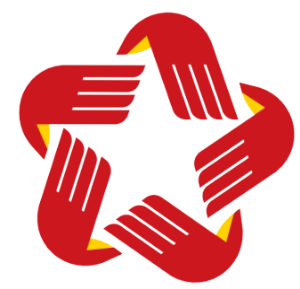 CHUNG TAY CẢI CÁCH HÀNH CHÍNHDANH MỤC THỦ TỤC HÀNH CHÍNHHÀNH CHÍNH PHỤC VỤDANH MỤC THỦ TỤC HÀNH CHÍNHMã sốTên Thủ tục hành chínhMã QR codeTrang1.Thủ tục Giải quyết tố cáo 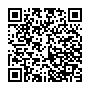 1-18TÊN CƠ QUAN, TỔ CHỨC 
CHỦ QUẢN (1)
TÊN CƠ QUAN, TỔ CHỨC (2)
-------CỘNG HÒA XÃ HỘI CHỦ NGHĨA VIỆT NAM
Độc lập - Tự do - Hạnh phúc 
---------------Số: …../QĐ-...(3)...…(4)…, ngày … tháng … năm …
Nơi nhận:
- Như Điều 2;
- ……………;
- Lưu: VT, hồ sơ.CHỨC VỤ CỦA NGƯỜI KÝ
(Chữ ký, dấu)




Họ và tênNGƯỜI RÚT TỐ CÁO (3)
(Chữ ký hoặc điểm chỉ)




Họ và tênTÊN CƠ QUAN, TỔ CHỨC 
CHỦ QUẢN (1)
TÊN CƠ QUAN, TỔ CHỨC (2)
-------CỘNG HÒA XÃ HỘI CHỦ NGHĨA VIỆT NAM
Độc lập - Tự do - Hạnh phúc 
---------------….(3)…., ngày … tháng … năm …NGƯỜI RÚT TỐ CÁO (5)
(Chữ ký hoặc điểm chỉ)




Họ và tênNGƯỜI LẬP BIÊN BẢN (4)
(Chữ ký)




Họ và tênTÊN CƠ QUAN, TỔ CHỨC 
CHỦ QUẢN (1)
TÊN CƠ QUAN, TỔ CHỨC (2)
-------CỘNG HÒA XÃ HỘI CHỦ NGHĨA VIỆT NAM
Độc lập - Tự do - Hạnh phúc 
---------------Số: …../QĐ-...(3)...…(4)…, ngày … tháng … năm …
Nơi nhận:
- Như Điều 2;
- …………….;
- Lưu: VT, hồ sơ.CHỨC VỤ CỦA NGƯỜI KÝ
(Chữ ký, dấu)




Họ và tênTÊN CƠ QUAN, TỔ CHỨC 
CHỦ QUẢN (1)
TÊN CƠ QUAN, TỔ CHỨC (2)
-------CỘNG HÒA XÃ HỘI CHỦ NGHĨA VIỆT NAM
Độc lập - Tự do - Hạnh phúc 
---------------Số: …../TB-...(3)...…(4)…, ngày … tháng … năm …
Nơi nhận:
- ……(6);
- ……………;
- Lưu: VT.CHỨC VỤ CỦA NGƯỜI KÝ
(Chữ ký, dấu)




Họ và tênTÊN CƠ QUAN, TỔ CHỨC 
CHỦ QUẢN (1)
TÊN CƠ QUAN, TỔ CHỨC (2)
-------CỘNG HÒA XÃ HỘI CHỦ NGHĨA VIỆT NAM
Độc lập - Tự do - Hạnh phúc 
---------------Số: …../TB-...(3)...…(4)…, ngày … tháng … năm …
Nơi nhận:
- …….(6);
- ……………;
- Lưu: VT.CHỨC VỤ CỦA NGƯỜI KÝ
(Chữ ký, dấu)




Họ và tênTÊN CƠ QUAN, TỔ CHỨC 
CHỦ QUẢN (1)
TÊN CƠ QUAN, TỔ CHỨC (2)
-------CỘNG HÒA XÃ HỘI CHỦ NGHĨA VIỆT NAM
Độc lập - Tự do - Hạnh phúc 
---------------Số: ……/QĐ-...(3)...…(4)…, ngày … tháng … năm …
Nơi nhận:
- Như Điều 3;
………………;
- Lưu: VT, hồ sơ.CHỨC VỤ CỦA NGƯỜI KÝ
(Chữ ký, dấu)




Họ và tênTÊN CƠ QUAN, TỔ CHỨC 
CHỦ QUẢN (1)
ĐOÀN (TỔ) XÁC MINH
NỘI DUNG TỐ CÁO
-------CỘNG HÒA XÃ HỘI CHỦ NGHĨA VIỆT NAM
Độc lập - Tự do - Hạnh phúc 
---------------…(2)…, ngày … tháng … năm …NHỮNG NGƯỜI CÙNG LÀM VIỆC
(Chữ ký hoặc điểm chỉ) (*)




Họ và tênĐOÀN (TỔ) XÁC MINH (**)
(Từng thành viên làm việc ký)




Họ và tênTÊN CƠ QUAN, TỔ CHỨC 
CHỦ QUẢN (1)
TÊN CƠ QUAN, TỔ CHỨC (2)
-------CỘNG HÒA XÃ HỘI CHỦ NGHĨA VIỆT NAM
Độc lập - Tự do - Hạnh phúc 
---------------Số: ……/...(3)...…(4)…, ngày … tháng … năm …
Nơi nhận:
- Như trên;
- ………........(8);
- Lưu: VT, hồ sơ.CHỨC VỤ CỦA NGƯỜI KÝ
(Chữ ký, dấu)




Họ và tênTÊN CƠ QUAN, TỔ CHỨC 
CHỦ QUẢN (1)
ĐOÀN (TỔ) XÁC MINH
NỘI DUNG TỐ CÁO
-------CỘNG HÒA XÃ HỘI CHỦ NGHĨA VIỆT NAM
Độc lập - Tự do - Hạnh phúc 
---------------….(2)…, ngày … tháng … năm …
Nơi nhận:
- Như trên;
- ……………;
- Lưu: VT, hồ sơ.TRƯỞNG ĐOÀN (TỔ) XÁC MINH (*)
(Chữ ký)




Họ và tênTÊN CƠ QUAN, TỔ CHỨC 
CHỦ QUẢN (1)
TÊN CƠ QUAN, TỔ CHỨC (2)
-------CỘNG HÒA XÃ HỘI CHỦ NGHĨA VIỆT NAM
Độc lập - Tự do - Hạnh phúc 
---------------Số: ……/BC- ...(3)...…(4)…, ngày … tháng … năm …
Nơi nhận:
- Như trên;
- ……………..;
- Lưu: VT, hồ sơ.CHỨC VỤ CỦA NGƯỜI KÝ
(Chữ ký, dấu)




Họ và tênTÊN CƠ QUAN, TỔ CHỨC 
CHỦ QUẢN (1)
TÊN CƠ QUAN, TỔ CHỨC (2)
-------CỘNG HÒA XÃ HỘI CHỦ NGHĨA VIỆT NAM
Độc lập - Tự do - Hạnh phúc 
---------------Số: ……./KL-….(3)….…(4)…, ngày … tháng … năm …
Nơi nhận:
- …(1)…;
- ...(10)…;
- …(11)…;
- ...(12)...;
- …(13)…;
- …(14)…;
- Lưu: VT, hồ sơ.NGƯỜI GIẢI QUYẾT TỐ CÁO
(Chữ ký)




Họ và tên